Alternativt förslag till Kommunstyrelsens sammanträde 2022-04-11:M1: Svar på initiativärende av Ida Legnemark (V) och Stefan Lindborg (V): Taxa för markupplåtelse för elsparkcyklarVänsterpartiet konstaterar att många kommuner har gått vidare och infört en taxa för markupplåtelse av elsparkcyklar. Bland dessa finns bland annat:Uppsala som tar 3 kr/elsparkcykel/dag för markupplåtelse för uppställning av elsparkcyklar på allmän platsMalmö tar 5 kr/elsparkcykel/dagGöteborg tar 100 kr/elsparkcykel/månadI Stockholm har man infört en modell där man tar en avgift på 1400 kr/elsparkcykel/år för det polistillstånd som krävs för att få hyra ut elsparkcyklar i stadenDet är ett steg framåt att företagen som hyr ut elsparkcyklar betalar en avgift för uppställningsplatser, i enlighet med den överenskommelse som finns. Vänsterpartiet anser emellertid att det inte finns några skäl för att dessa vinstdrivande företag till skillnad från andra verksamheter inte ska betala för att ta det offentliga rummet i anspråk. Vi menar därför att det finns goda skäl för att införa en taxa för markupplåtelse för elsparkcyklar. Med anledning av ovanstående föreslås kommunstyrelsen besluta:Initiativärendet bifallesFör Vänsterpartiet i KommunstyrelsenStefan Lindborg och Anne Rapinoja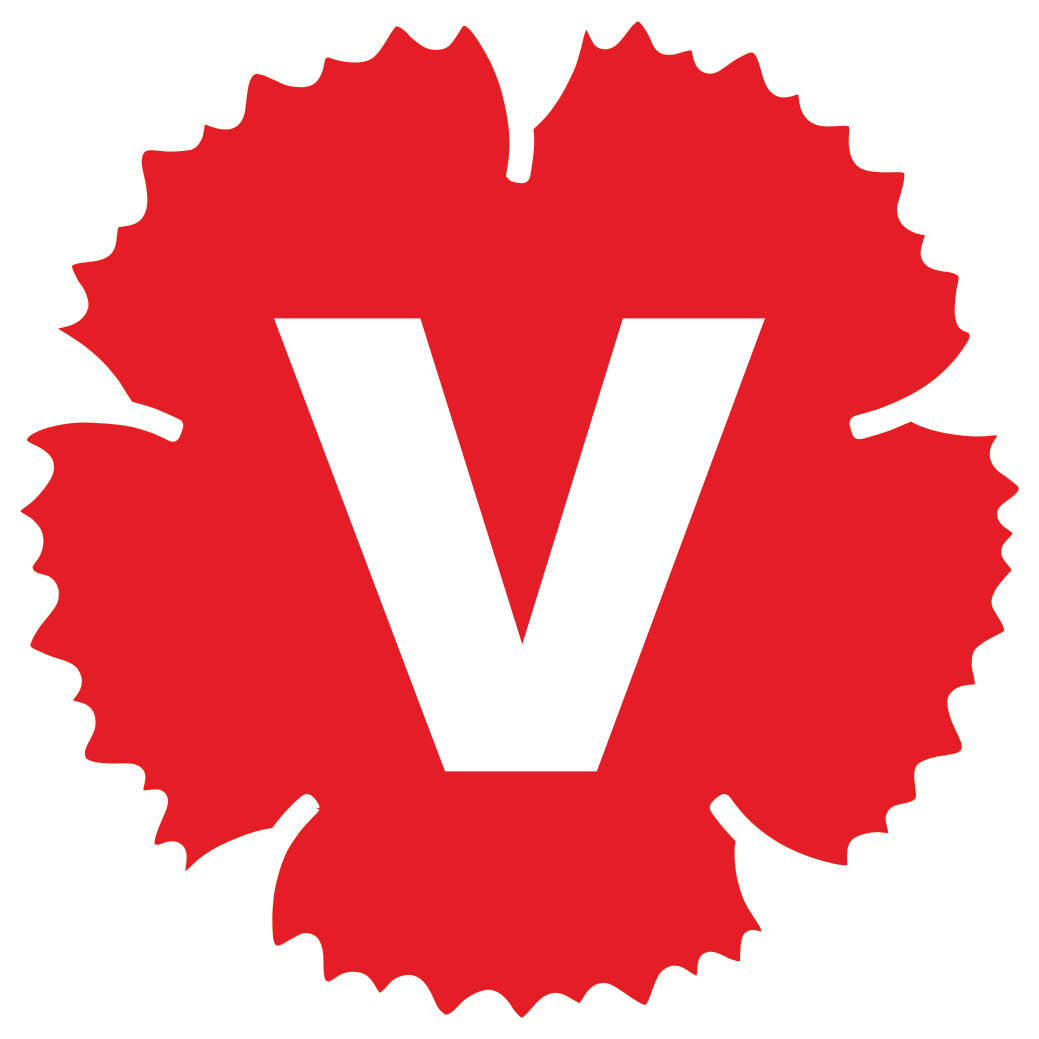 